МИНИСТЕРСТВО СЕЛЬСКОГО ХОЗЯЙСТВА, ПИЩЕВОЙ И ПЕРЕРАБАТЫВАЮЩЕЙ ПРОМЫШЛЕННОСТИ КАМЧАТСКОГО КРАЯПРИКАЗ № 29/г. Петропавловск-Камчатский			              «    » _______ 2020 годаВ целях уточнения отдельных положений приказа Министерства сельского хозяйства, пищевой и перерабатывающей промышленности Камчатского края от 27.01.2014 № 29/13 «Об утверждении Порядков предоставления субсидии на возмещение юридическим лицам и индивидуальным предпринимателям, осуществляющим производство хлеба, части транспортных расходов, связанных с доставкой муки для производства хлеба» (далее – Приказ)ПРИКАЗЫВАЮ:1. В пункте 1 части 4 Приложения 1 к Приказу, слова «согласно Приложению № 1 к настоящему Порядку» исключить. 2. Приложение № 1 к Порядку предоставления субсидии на возмещение юридическим лицам и индивидуальным предпринимателям, осуществляющим производство социально значимых видов хлеба, части транспортных расходов, связанных с доставкой муки для производства хлеба исключить. 3. В пункте 1 части 4 Приложения 2 к Приказу, слова «согласно Приложению № 1 к настоящему Порядку» исключить.4. Приложение № 1 к Порядку предоставления субсидии на возмещение юридическим лицам и индивидуальным предпринимателям, осуществляющим производство социально значимых видов хлеба в труднодоступных и отдаленных местностях Камчатского края, части транспортных расходов, связанных с доставкой муки для производства хлеба исключить.5. Настоящий приказ вступает в силу через 10 дней после дня его официального опубликования и распространяется на правоотношения возникающие с 1 января 2020 года.Министр	         В.П. Черныш 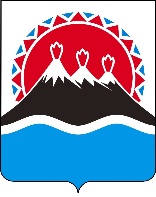 О внесении изменений в приказ Министерства сельского хозяйства, пищевой и перерабатывающей промышленности Камчатского края от 27.01.2014 № 29/13 «Об утверждении Порядков предоставления субсидии на возмещение юридическим лицам и индивидуальным предпринимателям, осуществляющим производство хлеба, части транспортных расходов, связанных с доставкой муки для производства хлеба»